Be United Communities of FaithBridgewater United   West Side United   New West Pine United  Caledonia Pastoral Charge   St. Andrews-St. Marks UnitedMarch 3rd, 2024   Third in Lent   Annual Meeting SundayMinistry Team: Reverend Neil McEwen and Reverend Hans van NieOrganist and Pianist: Walter Delahunt West Side United Student Minister: Donna Kelly   Audio Visual Technician: Ewart Morse   Sound Engineer: Evan RafuseGreeter: Joy Bird   Greeter: Edna Matheson   The asterisk (*) indicates the congregation may stand, as they are able. The print in BOLD is where the congregation participates.PreludeWelcome and Announcements*Chorus: “B-United”Lighting of the Christ Candle and Inclusivity CandlesInvitation To Worship: Greetings, sisters and brothers in faith.May peace, love and gratitude surround us.We come to celebrate God’s presence,to celebrate love shared.We come to remember Jesus’ ministry,and how we are called as disciples.We come to embrace the Spirit,and be guided in ways of faith, justice and hope.God, Jesus and Spirit are among us,so let us worship this day.Bridgewater United Church Mission Statement: (unison)To create a vibrant community of followers of Jesus where everyone deeply knows they belong, are cared for, can grow spiritually and actively demonstrate our love in the world and towards one another.Opening Prayer: We gather and worship this day.We look behind and witness what we have done, and our hearts are filled with gratitude.We look around us and see those who share this journey of faith, and appreciate the gifts each one shares.We look forward to the days before us with hope, trusting in your presence to guide us.Over our heads, beneath our feet, within our hearts, you are here.Thank You, God.Bless our worship, our discerning, our conversations and our meeting.Amen.*Hymn: “Joyful, Joyful We Adore You” (VU 232)A Time For All Ages – “Report Card Time”The Lord’s PrayerOffering Our Gifts of Ministry in 2023The various Groups, Ministries, Boards and Committees will be presenting their reports that are included in the 2023 Annual Report. This is a time to celebrate the ministry we have shared and offered in 2023. Those sharing their reports are invited to come forward during each reading, scripture or hymn to the podium to present their report as indicated below.Scripture Reading: Deuteronomy 26:1-11 – “Gifts of Thanksgiving”Remembrance and Reflection (Silence)*Hymn: “As Those of Old Their First-fruits Brought” (VU 518) (Verses 1 and 3)Holy Manners: (A Litany written by Rev. Michael Blair, General Secretary of the United Church of Canada; 2023. Words of this litany will be shared between the various groupings of reports shared)Called together by Christ as a community of broken but hopeful believers, striving to be faithful servants of God in our time and place, as we offer our varying gifts,we commit to keeping God at the center of all we do.Church Council (Page 15)Ministerial Team (Pages 19 and 20)We confess, that we have not always lived up to our vison of community, we need the Spirit to reorient us, to live an emerging faith, challenging us to live by grace rather than entitlement,we commit to be truthful in our communications by: speaking for ourselves and speaking purposefully;Ministry and Personnel Committee (Page 17)Profile Committee (Page 16)We are called as a diverse community of people celebrating our differences;and so we commit to honouring our intercultural vision through welcoming the conflict of ideas;making space for the full and equitable participation of all, enabling especially people who are quiet to speak;being mindful of our body language, listening carefully without interruption and separate people from problems;Finance and Stewardship Committee (Page 29)Memorial Ministry (Page 18)Church Givings 2023 (Page 29)Supporting Bridgewater United Church (Page 30)Remembering Bridgewater United Church (Page 30)Ways and Means Ministry (Page 30)Bridgewater United Church Financial Statements (Page 31-41)*Hymn: “Blest Be the Tie That Binds” (VU 602)We are called to be bold disciples,as we live into our call to discipleship we will hold one another to account when we do not keep to our commitments;Pastoral Care Ministry (Page 27)District Representative Outreach Ministry (Page 28)Greeters (Page 42)Special Ushering (Page 42)Radio Broadcast Ministry (Page 45)Be United Digital (BUD) Ministry (Page 45)We will take a future orientation in our discussions and imagination;demonstrate appreciation and honouring the decisions of the body;Faith Formation Committee (Pages 21-26)Property Committee (Page 42)B.U.C. Brigade Mission Trip (Page 60)We are called to lead in hope with purpose and vision as members held and inspired by God, partnering with God in the mending of the world.So, we commit to keeping the discussion at the table and to be faithful stewards of our time.United Church Women (UCW) Reports (Pages 43-45)Prayer:  (unison)Jesus (our teacher and friend), alive and at large in the world; help us to follow and find you today in the places where we work and meet people, spend leisure time and make plans. Continue to inspire us in the ways we live our calling to be your disciples and faithful witnesses. Amen.Bridgewater Day Care Centre Reports (Page 46-56)3rd Bridgewater Scouting Committee Reports (Pages 57-59)Bridgewater Inter-Church Council (Page 60)Bridgewater Inter-Church Food Bank (Page 60)Bermuda-Nova Scotia Regional Council (Page 16)We affirm that we are called by God, as disciples of Jesus to offer leadership to the United Church of Canada in this place, in our community and in the world.We seek to be a bold, connected, evolving church of diverse, courageous, hope-filled communities united in deep spirituality, inspiring worship, and daring justice. Amen.*Hymn: “Now Thank We All Our God” (VU 236)Reading: I Celebrate the Church of Jesus written by Ann WeemsOfferingPrayer of Dedication: (unison)Dear God, accept the gifts we offer, to support your work throughout the world. We offer our words, talents, time and treasures. Receive our gifts. May all that we offer be transformed, into messages filled with your love. Amen.*Hymn: “Deep in Our Hearts” (MV 154)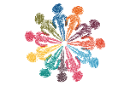 CCLI No., 11287624, 20371363The church bulletins are given to the glory of God, and in loving memory of my husband, the Reverend Robert Zinck, and our daughter, Linda and sons; Christopher and Michael, a gift of Bea Zinck.The March church website is presented to the glory of God, and in loving memory of Ian MacKinnon, a gift of his family.Annual Meeting – March 3, 2024All are welcome to stay and participate. For those who leave we will greet you at the entrance door. For those staying we invite you to move forward closer to the front during our time of meeting.Annual Meeting Agenda1. Call to Order, Attendance and Quorum2. Opening Prayer 3. Call for Nominations – Chairperson and Secretary4. Corresponding Privileges5. Approval of Agenda (including items of New Business to be named)6. Approval of Minutes – March 5, 2023 (Pages 7-10)7. Business Arising from the Minutes	A. Profile Committee (Report – Page 16)	B. Governance Handbook Revision Ad Hoc Committee8. Acceptance of 2023 Reports from Groups and Committees as published in the    Annual Report 9. Acceptance of Bridgewater United Church 2023 Financial Report (Pages 31–41)10. Board of Trustees Report11. Presentation and Adoption of 2024 Budget (Pages 32-37)12. Nominations ReportsA. Church Council MembershipB. Board of TrusteesC. Committee Membership13. New Business (if any)	A. Bridgewater United Governance Handbook Revisions14. Ministers’ Comments15. Closing Prayer (unison)God of many blessings and abundant gifts, You call us to ventures of which we cannot see the ending, by paths as yet untrodden, through perils unknown. Give us faith to go out with courage, not knowing where we go, but only what your hand is leading us, and your love supporting us; through Jesus Christ. Amen.16. Adjournment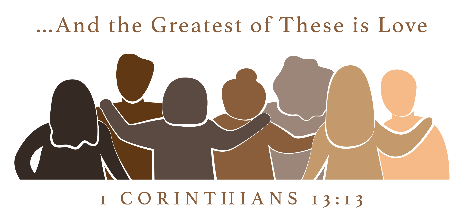 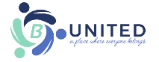 Deep Spirituality, Bold Discipleship, Daring JusticeThe United Church of Canada is a community of hope, a vibrant and vital church with both purpose and vision. We live in a time of rapid change in religious life, great inequities between peoples, and collective harm to our earth community. Together, we strive towards repentance, repair, and right relations with all peoples and the planet. Living purposefully into this call and vision anticipates becoming the Beloved Community —the ever inbreaking, transforming, reconciling realm of God, Today!Vision StatementAs followers of Jesus Christ, Bridgewater United Church is a church family that values each person as equal and unique loving expressions of God with gifts and talents to share. People of all ages, gender, race, sexual orientation, gender identity, differing abilities, ethnic background, economic circumstance, and those experiencing other barriers that limit inclusion are welcome to fully participate in all our ministries.Mission StatementTo create a vibrant community of followers of Jesus where everyone deeply knows they belong, are cared for, can grow spiritually and actively demonstrate our love in the world and towards one another.Core ValuesWe value energetic engagement in our:Spiritual HealthGenerosityAcceptance of allResponsiveness to the worldLove for God, creation, self, and others#APlaceWhereEveryoneBelongs#ChooseLove 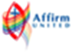 87 Hillcrest Street, Bridgewater, NS, B4V 1T2Church Office Phone: (902) 543-4833  Ministers’ and Pastoral Care Private Church Phone: (902) 543-6854  Reverend Neil McEwen   westsideunitedchurch@gmail.com   (902) 523-5687Reverend Hans van Nie   hans@bridgewaterunited.ca  (902) 277-4235 Church Office E-mail:  info@bridgewaterunited.ca   Website:  www.bridgewaterunited.caChurch Office Hours ~ Tuesday to Friday ~ 10:00am – 12:30pmBe sure to like and share our Facebook and YouTube page!Our Church is a Nut-Free and Scent-Free ChurchA Lenten PrescriptionThe rituals of Ash Wednesday belong together with those of Shrove Tuesday. The word “shrove” comes from the Old English verb “to shrive” which means “to write.”Traditionally, on Shrove Tuesday, people would come to church to have a Lenten prescription “shriven” for them. (Note that the word “prescription” derives from the same verb.)You are invited to write your own Lenten prescription in the space below.You can then say you were in church and that you “shrove” yourself a prescription for Lent!In the space below, you can “shrive” some commitments for your spiritual practice during Lent,such as keeping a journal or daily meditation.During Lent this year I commit to the following spiritual practice(s):________________________________________________________________________________________________________________________________________________________________________________________________________________________________________________________________________________________________________________________________________________________________________________________________________________________________________________________________________________________________________________________________________________________________________________________________________________________________________________________________________________________________________________________________________________________________________________________________________________________________________________________________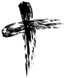 Supporting Mission and Service Through LentEnvelopes that are on the seats are to be used for your Mission and Service donations for Lent. Loving our neighbour and compassion, lies at the heart of generosity. Mission and Service transforms and saves lives, inspires meaning and purpose and helps to build a better world. Mission and Service of the United Church of Canada is all about respect. They work in partnership with people and organizations and never impose their solutions, ways of doing things, or belief systems. They aim for long-term solutions over quick fixes because they want to make a lasting difference.A Message from your Envelope StewardYour offering envelopes and 2023 Income Tax receipts are in the Narthex and listed alphabetically. Envelopes allow your church givings to be tallied into a year-end tax receipt. Please contact Tracy Rafuse; Envelope Steward at (902) 543-4833 or by email at info@bridgewaterunited.ca for more information. With your tax receipt, you will find an important form (on pink paper) to fill out by all congregational families to help the Church Office update important details in our PowerChurch files. It has been a long time since we did an update and we want to make sure we have as much correct information on file as possible. We are also asking you on that update form to check off the information you are comfortable with the Church Office releasing to Committees/Ministries of Bridgewater United for things such as Fundraising Events and Committee Membership. This aspect of the form is very important so we can continue to respect the privacy of all of our congregational members.B-United Supports our Local Food BankMonetary donations and donations of non-perishable food items are always appreciated throughout the month. For February, there is a request for Canned Fruit, Canned Soup, Canned Peas, Boxed Cereal, and Elbow Macaroni. Thank you. Confirmation ClassAre you interested in Confirmation class (Grade 8 and up) at B-United? In the United Church of Canada, confirmation means the “confirming” of baptismal vows, which were taken earlier, usually when a person was an infant or a child. Participants who are not yet baptized are also welcome in a confirmation group. Confirmation signifies full membership in the congregation and the UCC. Contact Reverend Neil for details.Joining Membership with Bridgewater United ChurchAre you interested in joining the membership of B-United? We will be welcoming new members by Confirmation or Transfer of Membership. Although confirmation takes place at the congregational level, the person is a member of the entire United Church of Canada, not just one congregation; therefore, membership can be transferred freely between congregations. Contact Reverend Neil for details. Minute for Mindfulness“If you want to go fast, go alone. If you want to go far, go together.” ~ African ProverbCommunity Outreach OpportunityWe have had a request for a Syrian Canadian family who just moved to Bridgewater from Mahone Bay. Normally, there are two family members that need to go to language class once a week from 9:30am to 12:30pm at the Lunenburg Academy. The family would need to be picked up in central Bridgewater at 8:30am to get there for 9:00am and then picked up in Lunenburg at 12:30pm and driven back home. Please contact Alison Smith at alison@aesmithwriter.com for more information.Lenten Study: 40 Days of Engagement on Anti-RacismWe offer this opportunity to learn and grow in our understanding and faithful response to racism in our church, community and circles of living. Our in-person discussion group will be alternating between Bridgewater United and West Side United on Wednesdays at 7:00pm and a ZOOM discussion session will be held on Tuesdays at 7:00pm. These sessions will continue until March 27th. Be The Change. World Day of PrayerJoin our surrounding church communities on Friday, March 8th for the Ecumenical World Day of Prayer Service at the Bridgewater Baptist Church; 564 Glen Allan Drive at 2:00pm. The service this year has been written by the women of Palestine: "I Beg You…Bear With One Another in Love,” based on Ephesians 4:1-3. This calls us to bear with each other in love, despite all difficulties and oppression. They reflected collectively on this theme from the context of their suffering as Palestinian Christian women. Storm date: March 9th at 2:00pm at Bridgewater Baptist Church.UCW Mission and Service SundayOn March 10th, we will be celebrating our UCW Mission and Service Sunday. The UCW of B-United provides a wonderful Outreach to both our church and beyond, and we are so blessed for all their contributions. You will find envelopes on your congregational chairs, and with your help, we can continue to support the wonderful work of the UCW. Please make cheques payable to Bridgewater United UCW. Faith Formation Committee Student LettersThe Faith Formation Committee and B-United would like to remember our students in post-secondary studies with a letter of encouragement during final exams in April. If you know a student that is in studies whether on-site or by virtual classes, please contact the Church Office with their address no later than March 15th. Student Care Letters are created and coordinated with the generous support of our congregation. If you would like to support this wonderful Outreach; you can always make a monetary donation to “Student Care Outreach” to help cover the cost. Thank you.Broadview SubscriptionBroadview is an independent Canadian magazine featuring award-winning coverage of spirituality, justice and ethical living. Through their compelling stories and engaging images, Broadview challenges and inspires readers seeking to live a purpose-filled life. Each annual subscription is $30.00, with cheques made out to Bridgewater United, and all subscriptions must be submitted to the Church Office by March 31st.Treasurers’ Report to the Church Congregationfor the One-Month Period ending January 31st, 2024Receipts				             	           	Total Local Receipts		  		$   11,502.00		Trust Receipts				Mission and Service 	  		$     1,060.00			UCW Funds for M&S	  		$             		Food Bank Receipts	  		$        370.00		Faith Formation				$          10.00		Misc. Trust Receipts	  		$          40.00	Building Use Receipts		  		$     4,390.00	Radio Broadcast Service				$        400.00	Fundraising Receipts		  		$                  UCW Donation  				$     	Misc. Receipts (overstated bank deposit)		$      1,440.00	Total Receipts (Note 1)	  		$    19,212.00Disbursements	Total Trust Disbursements	  		$     1,430.00	West Side/B-United Agreement			$     3,492.00	Total Personnel Expense	  	  		$     9,434.00		Total Office & Admin Expense	  		$     1,718.00		Heating Fuel			   		$     4,843.00	Lights, Water & Sewer		  		$   	Snow Removal & Salting	  	  		$     5,001.00	Insurance	  		  		$     1,167.00	Floor Maintenance		  		$        	Other Premises Expenses	   		$        259.00	UCC Assessment				$   	Other Misc. Expenses		  		$        297.00	Total Disbursements (Note 1) 	  		$   27,641.00Operating Deficit at End of Period     	            ($    8,429.00)                        Bank Balance: 			  	             $  132,325.33Note 1: Total Receipts and Disbursements does not include Building Fund Receipts or Disbursements and the Memorials to Memorials (if received.) This report is a brief summary of the January 31, 2024 Actual Sage Accounting Income Statement. Respectfully submitted, Blake Hirtle; Bridgewater United Church TreasurerFebruary 28, 2024“For where your treasure is, there your heart will be also.”~ Matthew 6:21Prayerfully decide what you will give each year to your Church and divide that amount by twelve. Contributions help our Church’s Ministry, with a dependable flow of contributions, to increase our overall financial stability. Church envelopes allow your Church Givings to be tallied into a year-end income tax receipt. Your regular givings supports the local ministry of our congregation. With a Church Envelope you can designate where you would like your givings to be distributed. Local Expenses Designation helps with the overall daily upkeep of the building, such as electricity, heating costs, insurance, as well as personnel expenses. Mission and Service Designation is forwarded to The United Church of Canada to be deposited to their Mission and Service Fund which is used for many wonderful Outreach aspects that The United Church of Canada is a part of such as helping people overcome poverty, train new ministers and Mission and Service Gifts support vibrant and vital ministries for the healing of the world. Building Fund Designation helps with repairs/upgrades that need to be undertaken by B-United, to make sure our building is safe for all that use it. Food Bank Designation helps The Bridgewater Inter-Church Food Bank, which provides help to those who are in need. We encourage our members to bring in non-perishable food bank items to be placed in Brother Lawrence’s Wheelbarrow in the Narthex throughout the month or you can place a monetary donation in the Offering Plate. This can be specified on your Church Envelope.PAR is a monthly pre-authorized bank withdrawal by Bridgewater United Church directly, that can be increased or decreased five business days before the end of the month. PAR is not only convenient, but it ensures regular monthly givings to help your Church’s Ministry even when you are away. Sunday School Local Designation helps with obtaining supplies for weekly curriculum, snack items, yearly curriculum lessons and events the youth will be taking part in and much more. It provides for the daily upkeep of Sunday School.Sunday School Mission and Service Designation is forwarded to The United Church of Canada to be deposited to their Mission and Service Fund which is used for many wonderful Outreach aspects of The United Church of Canada.e-Transfers are now accepted by Bridgewater United Church. Add info@bridgewaterunited.ca as a payee, and you can submit your donation that way.Any questions, please do not hesitate to contact Tracy Rafuse, Envelope Steward, at (902) 543-4833 or by email at info@bridgewaterunited.ca. Thank you.We are now given an opportunity to be a blessing to others. Through our PAR commitments, through our money, and through our time and talents, we now return to God, so that we might be a part of God’s Love and God’s Mission.B-United PAR Authorization Form (Pre-Authorized Remittance)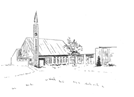 B-United PAR AuthorizationDonor Name(s): _________________________________________________Address: _____________________________________________________________________________________________________________________Phone: ________________________________________________________Email: ________________________________________________________Envelope #: ______________     Monthly Gift Amount: _________________My Monthly Gift of $ ________ will be designated to benefit monthly:(Please specify amounts designated to which Church Fund)Local: $____  Mission and Service: $____  Building $____ Food Bank: $____I/we authorize, Bridgewater United Church, to debit my/our bank account on one of the following dates, 1st, 20th, or Month-End of every month, starting on  ________________, 20___. I/we may change the amount of my/our contribution five days before month-end, by contacting the Envelope Steward with this adjustment. I/we have certain recourse rights if any debit does not comply with this agreement. I/we waive my right to receive pre-notification of the amount of pre-authorized remittance (PAR) and agree that I do not require advance notice of the amount of PAR before the debit is processed monthly. I/we acknowledge that I/we have read and understood all the provisions contained in the terms and conditions of the pre-authorized payment authorization and that I/we have received a copy.Please attach a VOID cheque.Signed: __________________________________   Dated: ________________Signed: __________________________________   Dated: ________________